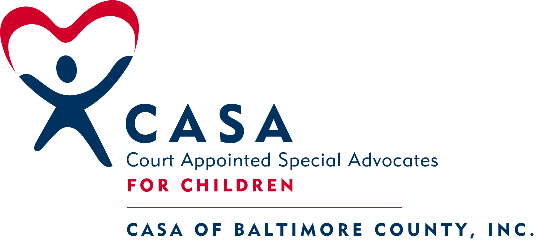 305 W. Chesapeake Ave. Suite 117Towson, MD 21204Phone (410) 828-0515, Fax (410) 828-0517MARCH/APRIL 2019 PRE-SERVICE TRAINING SCHEDULESession # 1:  Introduction to the CASA Volunteer Role Monday, March 4, 2019; 6 PM to 9 PMLocation: CASA Office           		Jennifer Stine, FacilitatorSession # 2: The Well-Being of the Child  Thursday, March 7, 2019; 6 PM to 9 PMLocation: CASA Office           		Renee Richard, FacilitatorSession # 3: Trauma, Resilience and Communication Skills Monday, March 11, 2019; 6 TO 9 P.M Location: CASA Office           		Joanne Lindsay, FacilitatorSession # 4: Mental Health, Poverty and Professional CommunicationThursday, March 14, 2019; 6 PM to 9 PM Location: CASA Office      	     Anne Feehley, FacilitatorSession # 5: Substance Abuse and Cultural CompetenceThursday, March 21, 2019; 6 PM to 9 PM Location: CASA Office           	Karen Coleman, FacilitatorSession #6: Domestic Violence and Cultural CompetenceMonday, March 25, 2019; 6PM to 9 PM. Location: CASA Office           		Lucretia Scott, FacilitatorSession #7: Educational Advocacy, Older Youth and LGBTQ Youth  Thursday, March 28, 2019; 6 PM to 9 PMLocation: CASA Office           		Sarah Atherton, FacilitatorSession # 8: Safety, Review and Panel Monday, April 1, 2019; 6 PM to 9 PM.Location: CASA Office           		Facilitator TBDSession # 9: Wrapping UpThursday, April 4, 2019; 6 PM to 9 PMCASA Office                           		Dan McEachran, Facilitator ALL SESSIONS WILL REQUIRE PRE-WORK TO BE COMPLETED PRIOR TO THE SESSION DATE***All applicants must observe a half-day Court docket – Dates scheduled during class***Swearing-In Ceremony:  Date TBDFostering Futures Training:	Dan McEachran, Facilitator    	Date TBDCASA APPLICANTS MUST ATTEND ALL SESSIONS AS SCHEDULED.IN CASE OF INCLEMENT WEATHER, CASA OF BALTIMORE COUNTY WILL FOLLOW CLOSINGS FOR BALTIMORE COUNTY SCHOOLS.  ANY CANCELED TRAININGS WILL BE RESCHEDULED.